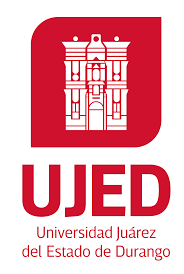 UNIVERSIDAD JUÁREZ DEL ESTADO DE DURANGO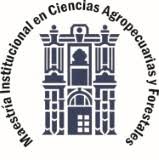 MAESTRÍA INSTITUCIONAL EN CIENCIAS AGROPECUARIASY FORESTALESPERFIL CURRICULAR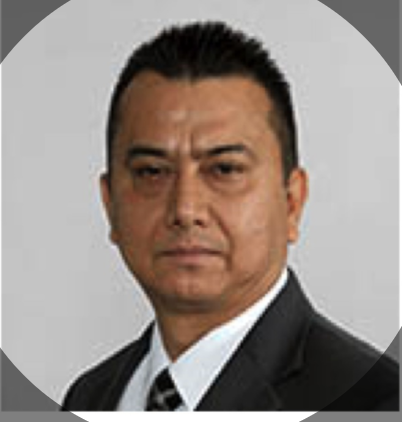 Nombre del profesorArtemio Carrillo ParraProfesiónIng. ForestalGrado académico e institución donde lo obtuvoPhD. en Biolgía de la Madera y Productos de la Madera por la Universidad de Goettingen, Alemania. Adscripción  ISIMAUnidad académicaDatos de contactoacarrilloparra@ujed.mxSNINivel 1PRODEPPerfil PRODEPÁreas de interésTecnología de la madera y Biocombustibles sólidosLíneas de investigación Caracterización de productos de la madera y Biocombustibles sólidosInfraestructura Laboratorio de la madera